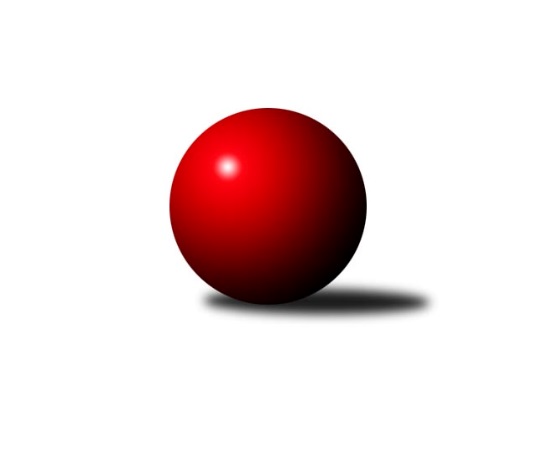 Č.8Ročník 2011/2012	5.11.2011Nejlepšího výkonu v tomto kole: 3263 dosáhlo družstvo: TJ Spartak Přerov ˝B˝3. KLM C 2011/2012Výsledky 8. kolaSouhrnný přehled výsledků:TJ Spartak Přerov ˝B˝	- TJ Sokol Machová ˝A˝	6:2	3263:3185	13.0:11.0	5.11.HKK Olomouc ˝B˝	- TJ Tatran Litovel ˝A˝	6:2	3247:3171	15.5:8.5	5.11.SKK Jeseník ˝A˝	- TJ  Krnov ˝A˝	4:4	3106:3116	14.0:10.0	5.11.TJ Horní Benešov ˝A˝	- SKK Ostrava ˝A˝	6:2	3245:3145	11.0:13.0	5.11.TJ Prostějov ˝A˝	- SK Camo Slavičín ˝A˝	6:2	3146:3084	13.5:10.5	5.11.KK Zábřeh ˝B˝	- TJ Sokol Michálkovice ˝B˝	5:3	3246:3223	13.5:10.5	5.11.Tabulka družstev:	1.	TJ Prostějov ˝A˝	8	6	0	2	41.0 : 23.0 	106.5 : 85.5 	 3179	12	2.	SK Camo Slavičín ˝A˝	8	6	0	2	37.0 : 27.0 	97.5 : 94.5 	 3134	12	3.	TJ Horní Benešov ˝A˝	8	5	1	2	39.5 : 24.5 	100.5 : 91.5 	 3200	11	4.	TJ Spartak Přerov ˝B˝	8	5	0	3	40.5 : 23.5 	106.5 : 85.5 	 3187	10	5.	KK Zábřeh ˝B˝	8	5	0	3	38.0 : 26.0 	109.5 : 82.5 	 3169	10	6.	SKK Ostrava ˝A˝	8	5	0	3	35.0 : 29.0 	109.0 : 83.0 	 3134	10	7.	SKK Jeseník ˝A˝	8	3	2	3	31.0 : 33.0 	95.0 : 97.0 	 3062	8	8.	TJ  Krnov ˝A˝	8	3	1	4	27.0 : 37.0 	86.5 : 105.5 	 3095	7	9.	TJ Sokol Michálkovice ˝B˝	8	3	0	5	32.0 : 32.0 	95.0 : 97.0 	 3124	6	10.	TJ Sokol Machová ˝A˝	8	2	1	5	25.0 : 39.0 	79.5 : 112.5 	 3056	5	11.	HKK Olomouc ˝B˝	8	2	0	6	21.0 : 43.0 	84.0 : 108.0 	 3042	4	12.	TJ Tatran Litovel ˝A˝	8	0	1	7	17.0 : 47.0 	82.5 : 109.5 	 3073	1Podrobné výsledky kola:	 TJ Spartak Přerov ˝B˝	3263	6:2	3185	TJ Sokol Machová ˝A˝	Vladimír Mánek	136 	 128 	 120 	130	514 	 1:3 	 515 	 107	143 	 125	140	Vlastimil Grebeníček	Jiří Divila st. *1	131 	 118 	 141 	142	532 	 2:2 	 530 	 133	119 	 138	140	Jaroslav Michalík	Petr Vácha	128 	 148 	 127 	138	541 	 3:1 	 513 	 136	124 	 124	129	Bohuslav Husek	Jiří Divila ml.	130 	 132 	 145 	156	563 	 1.5:2.5 	 554 	 141	132 	 147	134	Milan Dovrtěl	Milan Kanda	146 	 127 	 143 	141	557 	 3:1 	 563 	 145	122 	 137	159	Radek Stoklásek	Stanislav Beňa st.	156 	 134 	 126 	140	556 	 2.5:1.5 	 510 	 118	146 	 126	120	Miroslav Míšekrozhodčí: střídání: *1 od 61. hodu Vojtěch VenclíkNejlepšího výkonu v tomto utkání: 563 kuželek dosáhli: Jiří Divila ml., Radek Stoklásek	 HKK Olomouc ˝B˝	3247	6:2	3171	TJ Tatran Litovel ˝A˝	Jiří Kropáč	130 	 144 	 136 	143	553 	 4:0 	 513 	 110	141 	 126	136	David Čulík	David Pospíšil *1	107 	 166 	 156 	147	576 	 3:1 	 548 	 133	138 	 147	130	Martin Jindra	Radek Malíšek	126 	 144 	 130 	126	526 	 2.5:1.5 	 535 	 148	141 	 120	126	Petr Axman	Milan Sekanina	123 	 131 	 129 	121	504 	 2:2 	 510 	 127	118 	 120	145	František Baleka	Jan Tögel	129 	 143 	 115 	126	513 	 1:3 	 531 	 139	134 	 123	135	Jiří Čamek	Aleš Čapka	136 	 153 	 145 	141	575 	 3:1 	 534 	 121	137 	 133	143	Kamil Axmanrozhodčí: střídání: *1 od 31. hodu Josef ČapkaNejlepší výkon utkání: 576 - David Pospíšil	 SKK Jeseník ˝A˝	3106	4:4	3116	TJ  Krnov ˝A˝	Jiří Fárek	148 	 137 	 159 	131	575 	 4:0 	 539 	 130	131 	 151	127	Bedřich Pluhař	Petr Šulák	139 	 131 	 129 	109	508 	 3:1 	 493 	 122	130 	 122	119	Jiří Chylík	Jiří Vrba 	118 	 121 	 128 	122	489 	 2:2 	 502 	 114	131 	 141	116	Jiří Jedlička	Michal Smejkal	117 	 135 	 109 	139	500 	 2:2 	 495 	 119	124 	 134	118	Petr Vaněk	Václav Smejkal	139 	 131 	 117 	133	520 	 3:1 	 518 	 132	118 	 139	129	Martin Koraba	Miroslav Setinský	128 	 132 	 122 	132	514 	 0:4 	 569 	 142	137 	 147	143	Vlastimil Kotrlarozhodčí: Nejlepší výkon utkání: 575 - Jiří Fárek	 TJ Horní Benešov ˝A˝	3245	6:2	3145	SKK Ostrava ˝A˝	Miroslav Petřek ml.	135 	 160 	 131 	134	560 	 2:2 	 547 	 145	136 	 143	123	Pavel Gerlich	Kamil Kubeša	122 	 142 	 121 	154	539 	 2:2 	 522 	 134	130 	 133	125	Libor Tkáč	Bohuslav Čuba	130 	 134 	 126 	140	530 	 1:3 	 531 	 134	122 	 129	146	Miroslav Pytel	Vlastimil Skopalík	133 	 145 	 136 	130	544 	 1:3 	 539 	 147	122 	 139	131	Jiří Trnka	Michal Klich	149 	 128 	 134 	128	539 	 2:2 	 505 	 112	123 	 136	134	Radek Foltýn	Petr Dankovič	129 	 139 	 138 	127	533 	 3:1 	 501 	 139	121 	 124	117	Petr Holasrozhodčí: Nejlepší výkon utkání: 560 - Miroslav Petřek ml.	 TJ Prostějov ˝A˝	3146	6:2	3084	SK Camo Slavičín ˝A˝	Bronislav Diviš	147 	 132 	 148 	127	554 	 2.5:1.5 	 522 	 111	132 	 140	139	Rostislav Gorecký	Miroslav Znojil	136 	 135 	 133 	123	527 	 1:3 	 542 	 129	141 	 136	136	Pavel Sláma	Roman Rolenc	127 	 127 	 127 	129	510 	 3:1 	 485 	 138	114 	 108	125	Bronislav Fojtík	Jan Pernica *1	111 	 113 	 126 	134	484 	 1:3 	 523 	 150	129 	 133	111	Libor Pekárek ml.	Petr Pospíšilík	131 	 138 	 155 	137	561 	 2:2 	 543 	 139	116 	 136	152	Karel Ivaniš	Josef Jurda	123 	 119 	 138 	130	510 	 4:0 	 469 	 113	115 	 117	124	Zdeněk Gajdarozhodčí: střídání: *1 od 35. hodu Petr ČernohousNejlepší výkon utkání: 561 - Petr Pospíšilík	 KK Zábřeh ˝B˝	3246	5:3	3223	TJ Sokol Michálkovice ˝B˝	Milan Šula	145 	 134 	 129 	124	532 	 3:1 	 521 	 125	133 	 146	117	Michal Zych	Michal Albrecht	151 	 130 	 128 	137	546 	 1.5:2.5 	 570 	 151	156 	 143	120	Petr Řepecký	Jiří Michálek *1	134 	 122 	 143 	134	533 	 2:2 	 547 	 128	128 	 142	149	Tomáš Rechtoris	Marek Ollinger	130 	 133 	 122 	130	515 	 1:3 	 550 	 121	138 	 152	139	Josef Linhart	Václav Ondruch	148 	 140 	 135 	138	561 	 4:0 	 511 	 132	127 	 127	125	Václav Hrejzek	Martin Marek	141 	 129 	 152 	137	559 	 2:2 	 524 	 126	133 	 114	151	Josef Jurášekrozhodčí: střídání: *1 od 13. hodu Václav ŠvubNejlepší výkon utkání: 570 - Petr ŘepeckýPořadí jednotlivců:	jméno hráče	družstvo	celkem	plné	dorážka	chyby	poměr kuž.	Maximum	1.	Petr Pospíšilík 	TJ Prostějov ˝A˝	563.90	366.5	197.5	1.7	4/4	(582)	2.	Bronislav Diviš 	TJ Prostějov ˝A˝	557.35	357.0	200.4	2.2	4/4	(636)	3.	Milan Kanda 	TJ Spartak Přerov ˝B˝	556.58	366.3	190.3	2.3	4/5	(597)	4.	Vladimír Mánek 	TJ Spartak Přerov ˝B˝	552.05	370.5	181.6	3.0	5/5	(600)	5.	Miroslav Petřek  ml.	TJ Horní Benešov ˝A˝	548.70	357.4	191.3	2.3	4/4	(560)	6.	Pavel Sláma 	SK Camo Slavičín ˝A˝	542.70	366.5	176.2	3.8	5/5	(568)	7.	Michal Klich 	TJ Horní Benešov ˝A˝	542.33	369.7	172.7	7.6	3/4	(560)	8.	Václav Smejkal 	SKK Jeseník ˝A˝	542.30	365.6	176.7	3.9	4/4	(578)	9.	Bohuslav Čuba 	TJ Horní Benešov ˝A˝	541.95	363.5	178.5	2.7	4/4	(572)	10.	Jiří Trnka 	SKK Ostrava ˝A˝	540.39	350.9	189.5	3.8	6/6	(580)	11.	Petr Holas 	SKK Ostrava ˝A˝	536.56	361.4	175.2	5.4	6/6	(586)	12.	Petr Řepecký 	TJ Sokol Michálkovice ˝B˝	534.17	363.3	170.9	2.8	6/6	(570)	13.	Jiří Michálek 	KK Zábřeh ˝B˝	533.71	356.5	177.2	4.5	4/4	(593)	14.	Josef Linhart 	TJ Sokol Michálkovice ˝B˝	533.47	360.3	173.1	2.9	5/6	(550)	15.	Pavel Gerlich 	SKK Ostrava ˝A˝	532.25	357.5	174.8	4.6	6/6	(568)	16.	Stanislav Beňa  st.	TJ Spartak Přerov ˝B˝	532.13	364.0	168.1	6.5	5/5	(561)	17.	Petr Vácha 	TJ Spartak Přerov ˝B˝	531.80	363.1	168.8	5.2	5/5	(580)	18.	Miroslav Míšek 	TJ Sokol Machová ˝A˝	531.67	351.4	180.2	2.1	6/6	(571)	19.	Vlastimil Kotrla 	TJ  Krnov ˝A˝	531.39	368.4	163.0	5.7	6/6	(569)	20.	Michal Albrecht 	KK Zábřeh ˝B˝	531.31	362.5	168.8	4.6	4/4	(565)	21.	Rostislav Gorecký 	SK Camo Slavičín ˝A˝	530.35	364.6	165.8	3.5	5/5	(551)	22.	Jiří Čamek 	TJ Tatran Litovel ˝A˝	530.31	358.7	171.6	5.2	4/5	(557)	23.	Michal Zych 	TJ Sokol Michálkovice ˝B˝	530.08	357.1	173.0	4.4	4/6	(544)	24.	Kamil Kubeša 	TJ Horní Benešov ˝A˝	529.95	365.0	165.0	4.4	4/4	(556)	25.	Josef Karafiát 	KK Zábřeh ˝B˝	529.67	362.5	167.1	8.0	4/4	(569)	26.	Milan Šula 	KK Zábřeh ˝B˝	529.00	358.7	170.3	5.0	3/4	(539)	27.	Radek Malíšek 	HKK Olomouc ˝B˝	527.44	365.8	161.7	5.9	3/4	(534)	28.	Marek Ollinger 	KK Zábřeh ˝B˝	526.38	357.9	168.4	5.2	4/4	(558)	29.	Jiří Fárek 	SKK Jeseník ˝A˝	526.05	353.9	172.2	6.1	4/4	(575)	30.	Karel Ivaniš 	SK Camo Slavičín ˝A˝	525.70	349.4	176.3	3.5	5/5	(544)	31.	Vojtěch Venclík 	TJ Spartak Přerov ˝B˝	524.20	358.2	166.0	4.5	5/5	(574)	32.	Václav Hrejzek 	TJ Sokol Michálkovice ˝B˝	523.83	353.9	169.9	6.3	6/6	(555)	33.	Vlastimil Skopalík 	TJ Horní Benešov ˝A˝	523.80	358.7	165.1	6.9	4/4	(545)	34.	Radek Stoklásek 	TJ Sokol Machová ˝A˝	522.83	357.6	165.3	6.8	4/6	(563)	35.	Vladimír Korta 	SKK Ostrava ˝A˝	521.50	351.7	169.8	5.0	4/6	(573)	36.	Martin Marek 	KK Zábřeh ˝B˝	521.50	355.6	165.9	5.4	4/4	(568)	37.	Martin Koraba 	TJ  Krnov ˝A˝	521.33	350.1	171.3	7.2	6/6	(561)	38.	Kamil Axman 	TJ Tatran Litovel ˝A˝	520.17	349.6	170.6	4.7	4/5	(549)	39.	Jan Pernica 	TJ Prostějov ˝A˝	518.11	347.8	170.3	6.4	3/4	(549)	40.	Michal Smejkal 	SKK Jeseník ˝A˝	517.30	345.7	171.7	4.0	4/4	(566)	41.	Roman Rolenc 	TJ Prostějov ˝A˝	516.81	339.4	177.4	2.9	4/4	(546)	42.	Libor Pekárek ml. 	SK Camo Slavičín ˝A˝	516.60	356.8	159.9	5.9	5/5	(565)	43.	Vlastimil Grebeníček 	TJ Sokol Machová ˝A˝	516.22	357.5	158.7	5.9	6/6	(554)	44.	David Pospíšil 	HKK Olomouc ˝B˝	515.67	356.3	159.3	5.3	3/4	(565)	45.	Milan Dovrtěl 	TJ Sokol Machová ˝A˝	515.56	351.7	163.9	6.2	6/6	(559)	46.	Miroslav Talášek 	TJ Tatran Litovel ˝A˝	515.42	348.8	166.6	5.4	4/5	(546)	47.	Jiří Divila st. 	TJ Spartak Přerov ˝B˝	515.38	360.4	155.0	7.9	4/5	(556)	48.	Libor Tkáč 	SKK Ostrava ˝A˝	515.20	353.5	161.7	5.8	5/6	(565)	49.	Josef Jurášek 	TJ Sokol Michálkovice ˝B˝	514.00	358.6	155.4	7.1	6/6	(542)	50.	Tomáš Rechtoris 	TJ Sokol Michálkovice ˝B˝	512.10	351.5	160.6	8.2	5/6	(549)	51.	Jaroslav Michalík 	TJ Sokol Machová ˝A˝	511.56	354.1	157.4	6.9	6/6	(530)	52.	Miroslav Znojil 	TJ Prostějov ˝A˝	510.19	351.0	159.2	3.4	4/4	(527)	53.	Jiří Jedlička 	TJ  Krnov ˝A˝	509.44	347.3	162.1	8.3	6/6	(576)	54.	Milan Sekanina 	HKK Olomouc ˝B˝	509.06	350.1	158.9	4.9	4/4	(526)	55.	Zdeněk Gajda 	SK Camo Slavičín ˝A˝	507.75	353.4	154.4	4.6	4/5	(536)	56.	Dušan Říha 	HKK Olomouc ˝B˝	507.44	348.6	158.9	7.4	4/4	(529)	57.	Jiří Kropáč 	HKK Olomouc ˝B˝	507.00	345.6	161.4	3.4	3/4	(553)	58.	Josef Jurda 	TJ Prostějov ˝A˝	506.83	342.9	163.9	5.6	3/4	(540)	59.	Petr Dankovič 	TJ Horní Benešov ˝A˝	506.70	352.1	154.6	6.5	4/4	(550)	60.	Miroslav Pytel 	SKK Ostrava ˝A˝	503.83	340.2	163.7	6.3	6/6	(531)	61.	David Čulík 	TJ Tatran Litovel ˝A˝	499.00	343.6	155.4	5.9	4/5	(536)	62.	Petr Vaněk 	TJ  Krnov ˝A˝	497.11	348.3	148.8	5.7	6/6	(539)	63.	Josef Čapka 	HKK Olomouc ˝B˝	496.83	354.7	142.2	10.8	3/4	(510)	64.	Petr Šulák 	SKK Jeseník ˝A˝	496.25	336.3	160.0	6.4	4/4	(531)	65.	František Baleka 	TJ Tatran Litovel ˝A˝	495.42	347.2	148.3	7.6	4/5	(544)	66.	Petr Jurášek 	TJ Sokol Michálkovice ˝B˝	487.60	333.4	154.2	10.8	5/6	(506)	67.	Bohuslav Husek 	TJ Sokol Machová ˝A˝	484.06	338.2	145.8	10.0	6/6	(513)		Jaromír Hendrych ml. 	TJ Horní Benešov ˝A˝	569.00	387.0	182.0	4.0	1/4	(569)		Rostislav  Cundrla 	SKK Jeseník ˝A˝	564.00	384.0	180.0	6.0	1/4	(564)		Jiří Divila ml. 	TJ Spartak Přerov ˝B˝	555.50	373.5	182.0	3.8	1/5	(579)		Václav Ondruch 	KK Zábřeh ˝B˝	555.25	360.0	195.3	2.0	1/4	(568)		Pavel Pekárek 	SK Camo Slavičín ˝A˝	546.00	356.0	190.0	1.0	1/5	(546)		Jakub Mokoš 	TJ Tatran Litovel ˝A˝	542.00	369.0	173.0	4.0	1/5	(542)		Martin Weiss 	TJ  Krnov ˝A˝	537.67	367.0	170.7	8.3	3/6	(546)		Bedřich Pluhař 	TJ  Krnov ˝A˝	534.67	358.8	175.8	4.8	3/6	(557)		Petr Bařinka 	SK Camo Slavičín ˝A˝	534.00	366.0	168.0	6.0	1/5	(534)		Aleš Čapka 	HKK Olomouc ˝B˝	533.83	359.3	174.5	5.7	2/4	(575)		Petr Černohous 	TJ Prostějov ˝A˝	531.00	355.0	176.0	4.0	2/4	(543)		Petr Axman 	TJ Tatran Litovel ˝A˝	527.00	358.7	168.3	3.5	3/5	(550)		Pavel Čech 	TJ Sokol Michálkovice ˝B˝	526.00	359.0	167.0	9.0	1/6	(526)		Martin Jindra 	TJ Tatran Litovel ˝A˝	524.00	345.8	178.3	5.3	2/5	(548)		Bronislav Fojtík 	SK Camo Slavičín ˝A˝	520.92	361.5	159.4	3.8	3/5	(596)		Jaroslav Lakomý 	TJ  Krnov ˝A˝	513.00	351.0	162.0	5.5	2/6	(527)		Jiří Forcek 	TJ  Krnov ˝A˝	509.33	351.5	157.8	7.3	3/6	(557)		Václav Švub 	KK Zábřeh ˝B˝	506.00	320.0	186.0	5.0	1/4	(506)		Jan Tögel 	HKK Olomouc ˝B˝	504.20	354.0	150.2	10.1	2/4	(546)		Miloslav  Compel 	KK Zábřeh ˝B˝	503.00	370.0	133.0	8.0	1/4	(503)		Jiří Vrba  	SKK Jeseník ˝A˝	502.30	347.5	154.8	7.4	2/4	(533)		Jakub Smejkal 	SKK Jeseník ˝A˝	501.00	346.0	155.0	4.5	2/4	(510)		Jiří Kráčmar 	TJ Tatran Litovel ˝A˝	498.00	348.9	149.1	6.8	3/5	(534)		Radek Foltýn 	SKK Ostrava ˝A˝	496.44	356.7	139.8	11.6	3/6	(520)		Jiří Zimek 	SK Camo Slavičín ˝A˝	495.56	340.2	155.3	8.0	3/5	(552)		Jiří Chylík 	TJ  Krnov ˝A˝	493.00	344.0	149.0	12.0	1/6	(493)		Stanislav Brosinger 	TJ Tatran Litovel ˝A˝	492.50	352.5	140.0	10.0	2/5	(500)		Petr  Šulák ml. 	SKK Jeseník ˝A˝	481.00	336.0	145.0	8.0	1/4	(481)		František Vícha 	TJ  Krnov ˝A˝	480.50	337.5	143.0	11.5	2/6	(482)		Jaroslav Pěcha 	TJ Spartak Přerov ˝B˝	474.00	315.0	159.0	6.0	1/5	(474)		Miroslav Setinský 	SKK Jeseník ˝A˝	472.83	333.5	139.3	12.2	2/4	(514)		Radek Husek 	TJ Sokol Machová ˝A˝	468.00	319.0	149.0	6.0	1/6	(468)		Jaroslav Navrátil 	SKK Jeseník ˝A˝	450.00	323.0	127.0	15.5	2/4	(450)		Jaromír Měřil 	TJ Sokol Machová ˝A˝	420.00	307.0	113.0	18.0	1/6	(420)Sportovně technické informace:Starty náhradníků:registrační číslo	jméno a příjmení 	datum startu 	družstvo	číslo startu
Hráči dopsaní na soupisku:registrační číslo	jméno a příjmení 	datum startu 	družstvo	Program dalšího kola:9. kolo19.11.2011	so	9:00	TJ  Krnov ˝A˝ - TJ Horní Benešov ˝A˝	19.11.2011	so	10:00	TJ Tatran Litovel ˝A˝ - TJ Spartak Přerov ˝B˝	19.11.2011	so	10:00	SK Camo Slavičín ˝A˝ - HKK Olomouc ˝B˝	19.11.2011	so	10:00	SKK Ostrava ˝A˝ - TJ Prostějov ˝A˝	19.11.2011	so	13:00	TJ Sokol Michálkovice ˝B˝ - SKK Jeseník ˝A˝	19.11.2011	so	13:00	TJ Sokol Machová ˝A˝ - KK Zábřeh ˝B˝	Nejlepší šestka kola - absolutněNejlepší šestka kola - absolutněNejlepší šestka kola - absolutněNejlepší šestka kola - absolutněNejlepší šestka kola - dle průměru kuželenNejlepší šestka kola - dle průměru kuželenNejlepší šestka kola - dle průměru kuželenNejlepší šestka kola - dle průměru kuželenNejlepší šestka kola - dle průměru kuželenPočetJménoNázev týmuVýkonPočetJménoNázev týmuPrůměr (%)Výkon2xJiří FárekJeseník A5752xJiří FárekJeseník A110.595751xAleš ČapkaOlomouc B5751xAleš ČapkaOlomouc B109.755751xPetr ŘepeckýMichálkov.B5701xVlastimil KotrlaKrnov A109.445691xVlastimil KotrlaKrnov A5694xPetr PospíšilíkProstějov108.435611xRadek StoklásekMachová A5631xMiroslav Petřek ml.Hor.Beneš.A107.85602xJiří Divila ml.Sp.Přerov B5635xBronislav DivišProstějov107.08554